Anmeldeformular MS und MMS Gratwein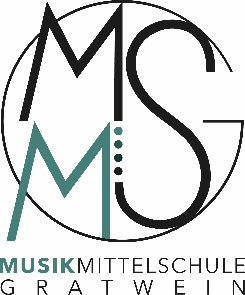 Für das Schuljahr: Bitte beachten: Sollten Sie nicht in einer der Gemeinden des Schulsprengels wohnen, müssen Sie an ihre Wohnsitz-gemeinde den „Antrag auf sprengelfremden Schulbesuch“ bis Ende Februar für das folgende Schuljahr stellen.Anmeldung für:		Musikschwerpunkt				Informatikschwerpunkt				FreiDay KlasseDatum:			Unterschrift:____________________________________________Informationen zum Kind:Informationen zum Kind:VornameZweiter VornameNachnameGeschlechtGeburtstagSozialversicherungsnummerGeburtsortNationalitätMutterspracheReligionAnschrift privatAnschrift privatTelefonnummerNachmittagsbetreuung ja           neinVS UND dzt. besuchte SchuleMutterMutterVornameNachnameAdresseAdresseTelefonnummerE-Mail-AdresseKind wohnt bei Mutter ja           neinErziehungsberechtigt ja           neinVaterVaterVornameNachnameAdresseAdresseTelefonnummerE-Mail-AdresseKind wohnt bei Vater ja           neinErziehungsberechtigt ja           neinSonstigeSonstigeVorname & NachnameVerhältnisTelefonnummer